Ｆ	Ａ	Ｘ	送	信	票	（	返	信	）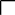 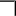 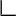  	受信者	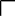 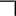 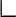 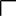 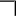 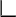 なお、万一手違いで上記ＦＡＸ番号以外の方が受信されましたら０９８－８７６－７５２２までご一報くださいますようお願いします。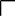 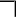 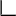 